Otázky ke komiksům Spiegelmanova Mause a Šimáčkova–Lastomírského Článku II.Jaké superhrdinské rysy lze vysledovat u Vladimíra Petřeka a Vladka Spiegelmana? V čem jsou superhrdinští a v čem nikoli?Do jaké míry je ilustrativnost a doslovnost* obou komiksů ovlivněna právě výběrem citlivého historického námětu? Je jednou z příčin i respekt z tématu a strach z toho, že by si čtenáři mohli cokoli vyložit „špatně“? Proč je námět nacistického Německa pro oba tvůrce komiksu atraktivní? Plní v rámci obou zpracování i jinou než edukativní funkci? Kdo je vypravěčem obou komiksů? Kolik vypravěčských rovin je v nich přítomno? Jak je vypravěč konstruován?V čem je pro Spiegelmana výhodná práce s karikaturou a pro Lastomírského s realističtějším zobrazením? Jaké výhody a nevýhody jim to při práci s tématem přináší?Autoři komiksu tlačí na čtenářovi city. Příkladem budiž například Hitlerovo motto před první kapitolou Mause: „Židé jsou nepochybně rasa, ale nejsou to lidé,“ nebo vyjádření Petřkovy matky v prvním doslovu: „Nediv se, že mám hlavu schýlenou bolestí, ale já tu hlavu zase zvednu a ponesu ji hodně vysoko za to, jakého mi Bůh dal syna.“ Jaké další prostředky emočního nátlaku jste zaregistrovali? Fungoval některý z nich na vás?Zaregistrovali jste v komiksu náznaky humoru? Pokud ano, jaké a o jaký humor šlo, pokud ne, proč autoři podle vás s humorem nepracovali?Jak se liší komiks, který je vložený do prvního dílu Mause od zbytku knihy?Který z komiksů více experimentuje s formálními prostředky? Jak konkrétně to dělá?*Pár ukázek doslovnosti k pobavení: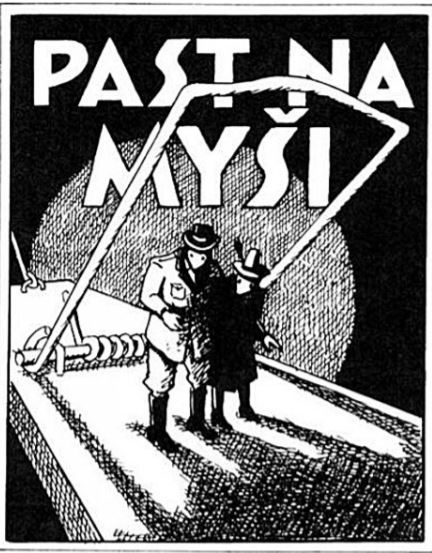 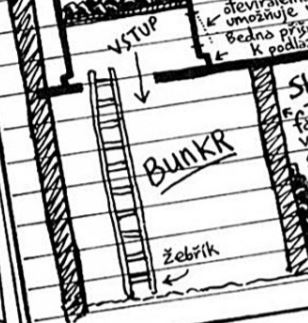 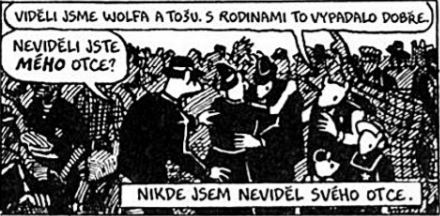 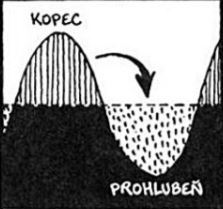 